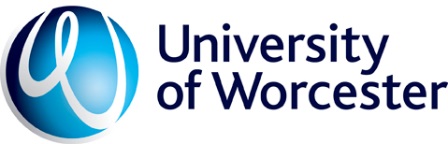 Policy on the Management of Placement and Work-Based Learning - Appendix 2PLACEMENT PROVIDERS’ HEALTH AND SAFETY QUESTIONNAIRE This checklist outlines the health and safety arrangements that must be confirmed by the placement provider prior to a student commencing a placement/work place experience. Please note that we are unable to place a student with you until this form has been completed, signed and returned to us. If you require any further assistance or guidance please contact: Insert University Institute contact name and details; OrganisationAddressNameEmail Address Position heldTelephone No.Nominated contact for compliance with the requirements of health and safety legislationNominated contact for compliance with the requirements of health and safety legislationHealth and Safety QuestionnaireHealth and Safety QuestionnaireHealth and Safety QuestionnaireHealth and Safety QuestionnaireHealth and Safety Requirements/IssuesYES/NOComments 11a1bHealth & Safety Policy [Section 2 of the Health and Safety at Work etc. Act 1974 requires employers of five or more people to have a written health and safety policy statement]Do you have a written Health and Safety policy? [Note, the student should receive a copy, or know where it is always available]When was the policy last reviewed?Yes/NoDate:If No please state reason22aTraining/Induction Do you have a policy regarding health and safety training for people working in your organisation, including use of vehicles, plant and equipment?Yes/No2bWill the student be provided with a full induction on their first day including all necessary health and safety training, fire evacuation and workstation assessment if/where applicable?Yes/No33a3bEmployer and Public Liability InsurancePlease attach a copy of your current certificate(s) of Employer and Public Liability Insurance to this form or a confirmation letter from your insurance broker confirming details of which Employer and Public Liability Insurance Policies are in force and the period of cover. (Sample letter template) Will your insurances cover any liability incurred by a placement student as a result of his/her duties as an employee?[The indemnity limits expected for such insurance should be, in general, at least £5 million]Yes/No44aRisk Assessment [Risk assessment is a legal requirement for all employers, and if you employ five or more people you must record the significant findings of the assessment]Will any student working in your premises or otherwise under your control be covered by a:a Generic risk assessment for the work, and/ orb Specific risk assessment for the work?Yes/NoYes/No4bWill these require to be reviewed?If No please state reasonYes/No4bWill these require to be reviewed?If No please state reason55aAccidents and Incidents Is there a formal procedure for reporting and recording accidents and incidents in accordance with RIDDOR and other legislation?Yes/No5bHave you procedures to be followed in the event of serious and imminent danger to people at work in your undertaking?Yes/No5cWill you report to the University all recorded accidents involving placement students?Yes/No5dWill you report to the University any sickness involving placement students which may be attributable to the work?Yes/No6Contact PersonWill the student be made aware of suitable contact persons within the organisation relating to issues of:
Health and Safety (as above)Diversity and Equality?Yes/NoYes/No77a7b7cSafeguardingWill the student be working in an environment with children or vulnerable adults/adults in vulnerable situations?Do you have a policy for protecting children or vulnerable adults/adults in vulnerable situations?Will this be made available to the student?Yes/NoYes/NoYes/No88aLone Working/Indirect Supervision (where applicable)Will the placement involve the student undertaking any Lone Working?  (This means either working alone on a one to one basis e.g. with a service user/client OR working under indirect supervision e.g. at the service user’s home or in a clinic situation). If Yes, please give brief details:  Yes/NoPlease describe:I/We confirm that we will treat the student as a member of our staff and that we will:comply with health and safety legislation (applicable to the country hosting the placement)resolve health and safety issues with the student(s) promptlyI/We confirm that we will provide the student(s) with a full and clear induction to the organisation and its working practices, including:relevant risk assessments and health and safety arrangementsfire precautions and emergency evacuation arrangementshow to report accidents, incidents and unsafe conditionsFirst Aid arrangementsAppropriate training and supervision in relation to their placement I/We confirm that in cases of accidents and incidents involving a student or breaches of discipline by a student, we will advise and consult with the named Placement Tutor or the Placement/WBL Coordinator immediately. Placement Learning Provider (please sign – see Note below):The above statements are true to the best of my knowledge and belief Signature:                                                                        Print Name: Job Title :                                                                        Date:NOTE: The signatory of the host organisation must have the necessary seniority and authority to formally commit the host organisation or entity to the terms of this agreementI/We confirm that we will treat the student as a member of our staff and that we will:comply with health and safety legislation (applicable to the country hosting the placement)resolve health and safety issues with the student(s) promptlyI/We confirm that we will provide the student(s) with a full and clear induction to the organisation and its working practices, including:relevant risk assessments and health and safety arrangementsfire precautions and emergency evacuation arrangementshow to report accidents, incidents and unsafe conditionsFirst Aid arrangementsAppropriate training and supervision in relation to their placement I/We confirm that in cases of accidents and incidents involving a student or breaches of discipline by a student, we will advise and consult with the named Placement Tutor or the Placement/WBL Coordinator immediately. Placement Learning Provider (please sign – see Note below):The above statements are true to the best of my knowledge and belief Signature:                                                                        Print Name: Job Title :                                                                        Date:NOTE: The signatory of the host organisation must have the necessary seniority and authority to formally commit the host organisation or entity to the terms of this agreementI/We confirm that we will treat the student as a member of our staff and that we will:comply with health and safety legislation (applicable to the country hosting the placement)resolve health and safety issues with the student(s) promptlyI/We confirm that we will provide the student(s) with a full and clear induction to the organisation and its working practices, including:relevant risk assessments and health and safety arrangementsfire precautions and emergency evacuation arrangementshow to report accidents, incidents and unsafe conditionsFirst Aid arrangementsAppropriate training and supervision in relation to their placement I/We confirm that in cases of accidents and incidents involving a student or breaches of discipline by a student, we will advise and consult with the named Placement Tutor or the Placement/WBL Coordinator immediately. Placement Learning Provider (please sign – see Note below):The above statements are true to the best of my knowledge and belief Signature:                                                                        Print Name: Job Title :                                                                        Date:NOTE: The signatory of the host organisation must have the necessary seniority and authority to formally commit the host organisation or entity to the terms of this agreementI/We confirm that we will treat the student as a member of our staff and that we will:comply with health and safety legislation (applicable to the country hosting the placement)resolve health and safety issues with the student(s) promptlyI/We confirm that we will provide the student(s) with a full and clear induction to the organisation and its working practices, including:relevant risk assessments and health and safety arrangementsfire precautions and emergency evacuation arrangementshow to report accidents, incidents and unsafe conditionsFirst Aid arrangementsAppropriate training and supervision in relation to their placement I/We confirm that in cases of accidents and incidents involving a student or breaches of discipline by a student, we will advise and consult with the named Placement Tutor or the Placement/WBL Coordinator immediately. Placement Learning Provider (please sign – see Note below):The above statements are true to the best of my knowledge and belief Signature:                                                                        Print Name: Job Title :                                                                        Date:NOTE: The signatory of the host organisation must have the necessary seniority and authority to formally commit the host organisation or entity to the terms of this agreement